United Reformed Church Legacies of Slavery Task Group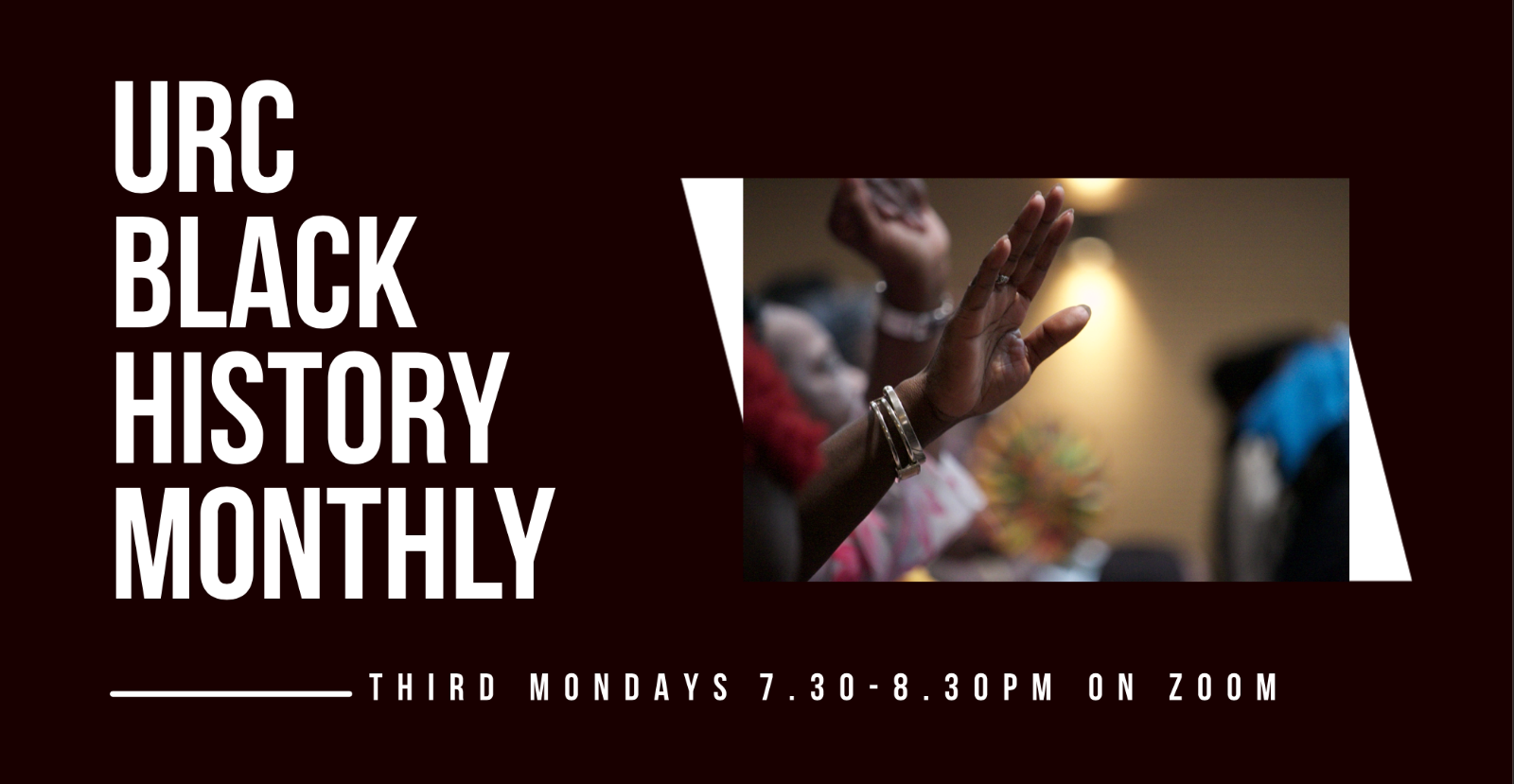 because it’s too important to leave until OctoberBlack History is so important to our shared story that we surely can’t confine it to one month a year. We need to break out and make it something we keep learning about and exploring. So, here in the United Reformed Church we’ve decided to take a dip into Black History every month of 2021, from February onwards. Welcome to:URC Black History MonthlyA one-hour conversation every monthThird Monday Evenings @ 7.30pm on ZoomEach month we’ll identify a particular nugget or sweeping overview of Black History which we’ll all be encouraged to review for ourselves, then we’ll come together on Zoom to share an hour’s discussion, exploring and teasing out how it affects all of us in our situations and settings today.Begins Monday 15th February 2021with a look at Ava Duvernay’s documentary “13th”available for free viewing on You Tube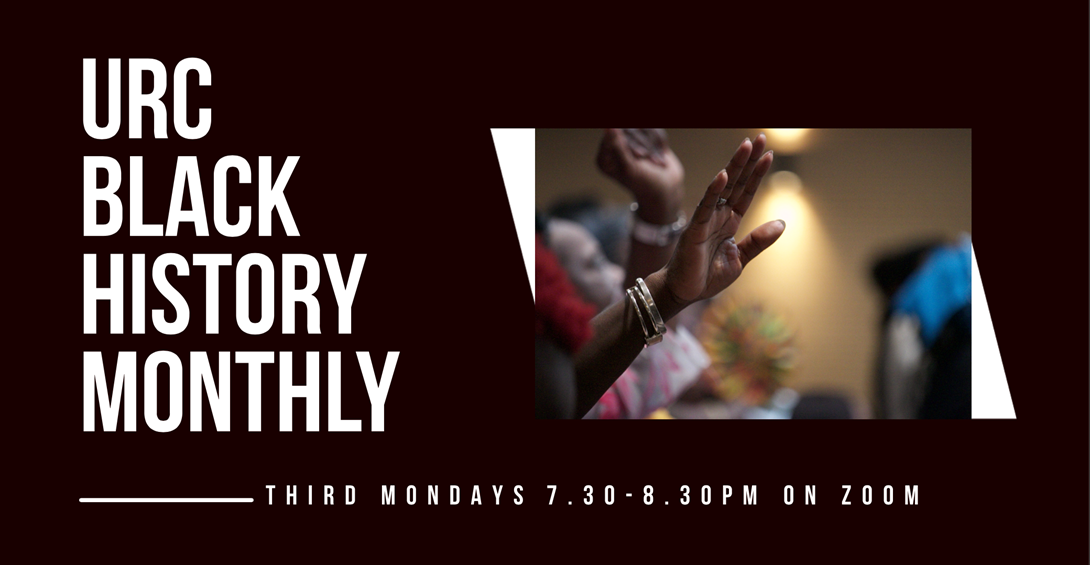 URC Black History Monthly: Monday 15th February 7.30pmFebruary is Black History Month in the USA, so we’ll start with Ava DuVernay’s Netflix Documentary about the woeful and unremitting effects over 150 years of the exception clause in the Anti-slavery 13th amendment to the U. S. Constitution.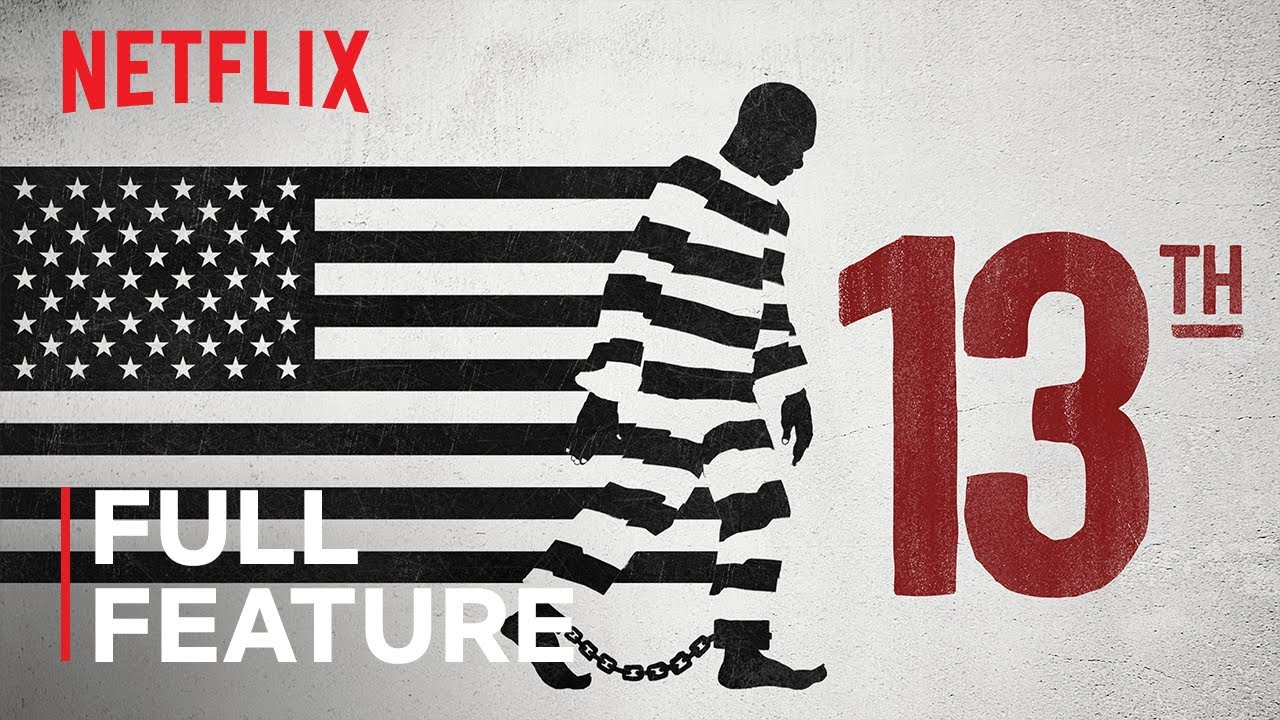 Currently, it’s available for free viewing on YouTube. We’ll show the trailer when we meet but try to find the time to watch the full feature before you join us.Find it by searching on You Tube for “13th documentary”https://zoom.us/j/99060809545?pwd=YlFOR2k2TUozbmJiWVZPSkxMQjNXUT09Meeting ID: 990 6080 9545		Passcode: 264326URC Black History Monthly: Monday 15th March 7.30pmThe Kairos Document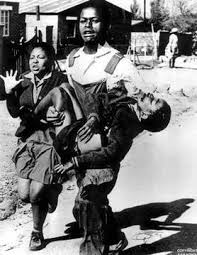 One of the key church documents from the heart of the freedom struggle in South Africa, the Kairos Document, produced back in 1985 & 1986, has had a rich afterlife in other freedom struggles. Does it have helpful resonances with the situation in the UK today as we try to respond to Black Lives Matter? Let’s re-read it and discuss it for ourselves.The text of the Kairos Document will be available on the URC website…ZOOM LINKShttps://zoom.us/j/99060809545?pwd=YlFOR2k2TUozbmJiWVZPSkxMQjNXUT09Meeting ID: 990 6080 9545		Passcode: 264326Black History Monthly: Monday 19th April, 7.30-8.30pm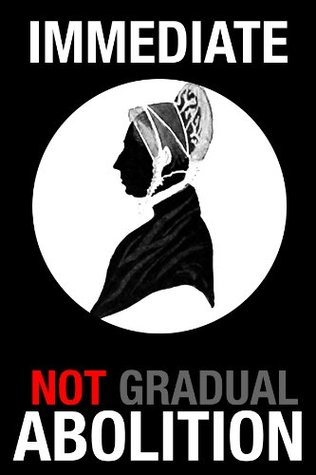 Elizabeth Heyrick’s classic1824 Anti-slavery PamphletIn April we’re reviewing a classic text from the struggle of Abolitionists with the UK Establishment as they sought to end slavery in the British Caribbean colonies. It’s a lively pamphlet by a Quaker woman, Elizabeth Heyrick, called “Immediate, not gradual, abolition” written in 1824 (after the slave rebellion in Demerara) in which she picks a fight not only with the Slave Interest, but with the male leaders of the UK Abolitionist movement. Its vigour is undimmed and its relevance remains fresh and challenging today.The text of Elizabeth Heyrick’s pamphlet will be available on the URC website…ZOOM LINKShttps://zoom.us/j/99060809545?pwd=YlFOR2k2TUozbmJiWVZPSkxMQjNXUT09Meeting ID: 990 6080 9545		Passcode: 264326Black Voicesspeak outBlack History Monthly: Monday 17th May 7.30-8.30pmWe’ll be looking together at a selection of poems by black authors from the time of slavery to the present day, from the UK, the Caribbean and the Americas, with the help of our own black poet, Karen Campbell.Poignant, challenging, inspiring, humorous….A document giving the texts of some poems and weblinks to others will be available on the URC websiteZOOM LINKS:https://zoom.us/j/99060809545?pwd=YlFOR2k2TUozbmJiWVZPSkxMQjNXUT09Meeting ID: 990 6080 9545Passcode: 264326Black History Monthly: Monday 21st June, 7.30-8.30pmThe argument for the payment of reparations for the legacies of slavery took a fresh turn with the publication in Atlantic Magazine of this article by Ta Nehisi Coates.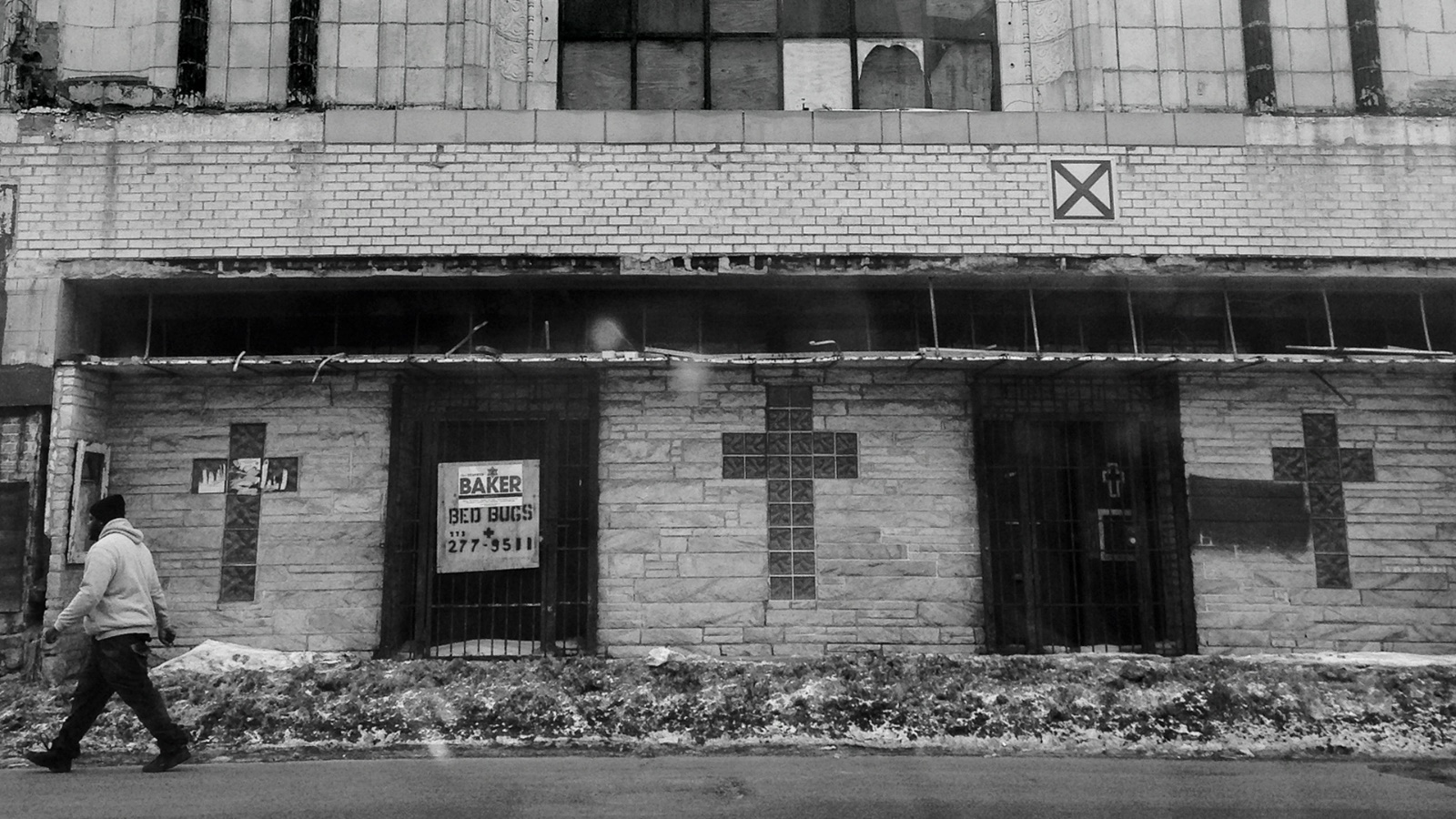 The Case for ReparationsTo find & read this text, Google “The Atlantic the case for reparations”ZOOM LINKS:https://zoom.us/j/99060809545?pwd=YlFOR2k2TUozbmJiWVZPSkxMQjNXUT09Meeting ID: 990 6080 9545          Passcode: 264326